  GD RUNGTA COLLEGE OF ENGINEERING & TECHNOLOGY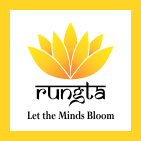 Ref./GDRCET/Admin/2016/349                                                                                   Date: 24.06.2016NoticeAll the students of 3rd, 5th and 7th semester B.E. (All Branches) and 3rd and 5th semester diploma (All Branches) are hereby informed that the ensuing semester shall commence as per details given below: Detailed registration procedure and fees details are available on college website: rungtacolleges.com, with respective Heads of the Department and on departmental notice board.All the students should adhere to the procedure. No student will be allowed to deliver VT presentation or will be allowed to attend the classes without carrying out registration process.                                                                                        Dr. P. K. TALAPATRA                                                                                               (Principal)Sr. No.ParticularsSchedule1.Date of registration for 3rd ,5th and 7th semester B.E. and 3rd semester diploma4th July 2016 to 7th July 20162.Schedule of VT presentations for 5th and 7th semester B.E. (All Branches)4th July 2016 to 8th July 20163.Date of registration for 5th semester diploma (All Branches)11th July 2016 to 14th July 20164.Schedule of VT presentations for 5th semester diploma (All Branches)11th July 2016 to 15th July 2016